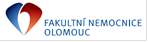 KUPNÍ SMLOUVAČlánek I.Smluvní strany1. se sídlemzastoupená:bankovní spojení: číslo účtu: IČ: DIČ: (společnost je zapsaná v obchodním rejstříku vedeném )(dále jen „prodávající“)2. Fakultní nemocnice Olomoucse sídlem 779 00 Olomouc, I. P. Pavlova 185/6zastoupená: ředitelem doc. MUDr. Romanem Havlíkem, Ph.D.bankovní spojení: číslo účtu:  2934392/0800IČ: 00098892DIČ: CZ00098892(dále jen „kupující“)Článek II.Předmět plněníPředmětem této smlouvy jsou průběžné dodávky léčivých přípravků specifikovaných co do druhu, množství a ceny v příloze č. 1 této smlouvy, uzavřené na základě výsledku veřejné zakázky podle zákona č.137/2006 Sb., o veřejných zakázkách v platném znění zahájeného kupujícím jako veřejným zadavatelem s názvem Inhibitory cytokinů 2016 – část  ev. č 633191 dle dílčích objednávek kupujícího.Prodávající se zavazuje dodat kupujícímu zboží na základě dílčích objednávek uskutečněných elektronicky, a to ve formátu PDK8 přes komunikační modul C-LINK nebo XMIT. Objednávky přes e-shop, telefonicky, e-mailem nebo faxem jsou možné pouze výjimečně, zejména při výpadku elektronického systému objednávání nebo po předchozím odsouhlasení kupujícím. Kupující nesmí být nucen objednávat jiným způsobem z důvodů na straně dodavatele, zejména kvůli rezervaci zboží pro kupujícího.Kupující se zavazuje zboží od prodávajícího řádně a včas převzít a uhradit prodávajícímu kupní cenu v souladu s podmínkami sjednanými touto smlouvou.Množství předmětu plnění v jednotlivých skupinách uvedených v příloze této smlouvy je stanoveno orientačně. Kupující je oprávněn určovat konkrétní množství a dobu plnění jednotlivých dílčích dodávek dle aktuálních potřeb s ohledem na skladbu pacientů bez penalizace či jiného postihu ze strany prodávajícího.Kupující si vyhrazuje právo v rámci smluvních podmínek ve sjednaných skupinách odebírat inovované či nové přípravky, pokud budou svými charakteristikami odpovídat zadání VZ.Článek III.Kupní cenaKupní cena zboží je uvedena v příloze č. 1 této kupní smlouvy.Kupní cena obsahuje veškeré náklady prodávajícího, jako například dopravné, balné, pojištění. Kupní cena je garantována jako cena maximální, nejvýše přípustná a nelze ji navýšit při zvýšení sazby DPH. Překročit ji lze pouze při prokazatelném navýšení cen surovin, paliv, energií, směnného kurzu koruny vůči euru a nebo dolaru o více než 10%, případně při změně celních  sazeb, a to pouze ve výši shodné s tímto navýšením a po písemném souhlasu kupujícího. Navýšení ceny je zpravidla projednáno s kupujícím minimálně s měsíčním předstihem.V případě, že dojde na trhu ke snížení cen předmětu plnění, je prodávající povinen provést snížení kupní ceny v rozsahu odpovídajícím procentuálnímu snížení cen na trhu.Kupní cena uvedená v příloze smlouvy je maximální také pro nové aplikační formy nebo nová balení předmětného zboží, která byla na trh uvedena až po podpisu této smlouvy.Kupní cena uvedená v příloze smlouvy je zároveň maximální a bude uvedena přímo na fakturách a dodacích listech za dodané zboží. Nebude dosažena zpětným bonusem tj. opravným daňovým dokladem.Článek IV.Doba a místo plněníProdávající se zavazuje dodat objednané zboží v termínu dle potřeby zadavatele, nejpozději však nejbližší následující pracovní den do 15:30.Místem plnění je lékárna Fakultní nemocnice Olomouc.Článek V.Platební podmínkyKupující je povinen uhradit prodávajícímu kupní cenu na základě faktury vystavené prodávajícím v souladu s dodacím listem potvrzeným oprávněným zaměstnancem kupujícího.Doba splatnosti faktur je stanovena na 60 dní od data jejich vystavení.Prodávající se zavazuje, že jím vystavené faktury budou obsahovat všechny náležitosti stanovené obecně závaznými právními předpisy a smluvními ujednáními.Prodávající je dále povinen na každé jednotlivé faktuře vystavené v rámci smluvního vztahu založeného touto smlouvou uvést interní evidenční číslo VZ-2016-000085 a evidenční číslo z věstníku veřejných zakázek 633191. Kupující je oprávněn činit souhrnné objednávky vztahující se k různým smlouvám uzavřených s prodávajícím. Kupující nesmí být kvůli splnění této povinnosti prodávajícím nucen do odlišného způsobu objednávání než je uvedeno v čl.II, odst. 2., ani jiných speciálních opatření .V případě, že vystavená faktura obsahuje nesprávné cenové údaje či nesprávné náležitosti nebo chybí-li ve faktuře některé z náležitostí uvedené v předchozích odstavcích, je kupující oprávněn fakturu vrátit prodávajícímu do doby její splatnosti. V takovém případě je prodávající povinen vystavit fakturu novou.Za zaplacení kupní ceny se považuje připsání příslušné částky ve prospěch účtu prodávajícího, nebylo-li dohodnuto jinak.Článek VI.Dodací podmínkyJednotlivé dílčí dodávky budou kupujícímu dodávány na základě závazné objednávky dle čl. II odst. 2. Doba použitelnosti zboží při jeho převzetí musí být minimálně následujících 12 měsíců, kratší jen po dohodě s kupujícím.Prodávající je povinen předat kupujícímu nejpozději společně s dodávkou zboží veškerou dokumentaci nutnou k převzetí a řádnému užívání zboží, kterou vyžadují příslušné obecně závazné právní předpisy, zejména vyhláška 229/2008 Sb., o výrobě a distribuci léčiv, ve znění pozdějších předpisů.Vlastnická práva k dodanému zboží a přechod nebezpečí škody na něm přechází na kupujícího okamžikem převzetí zboží kupujícím. Převzetím se pro účely této smlouvy rozumí podepsání dodacího listu oprávněným zaměstnancem kupujícího.Prodávající odpovídá za to, že dodané zboží je způsobilé k užití v souladu s jeho určením a odpovídá všem požadavkům obecně závazných právních předpisů, zejména zákona č. 378/2007 Sb., o léčivech a o změnách některých souvisejících zákonů, ve znění pozdějších předpisů.Prodávající je povinen zajistit přepravu dodávaného zboží způsobem vylučujícím jakékoliv jeho poškození nebo znehodnocení. Kupující je povinen zboží před převzetím zkontrolovat a zjevné vady okamžitě vyznačit do dodacího listu. Kupující může odmítnout zboží převzít 	zejména, pokud prodávající nedodá zboží v objednaném množství nebo druhovém složení, 	pokud zboží bude mít zjevné závady v jakosti nebo bude poškozené nebo prodávající nedodá 	doklady nutné k převzetí a řádnému užívání zboží. Prodávající má v takovém případě povinnost 	dodat bez zbytečného odkladu zboží nové, v souladu s objednávkou kupujícího. Kupující může převzít zboží s neúplnou nebo chybnou dokumentací (např. dodací list) v případě, že to bude nezbyné pro zajištění léčebné péče. V takovém případě učiní kupující písemný záznam o převzetí zboží jiným vhodným způsobem. Prodávající je v takovém případě povinen dodat chybějící nebo opravný doklad neprodleně, nejdéle do 2 pracovních dnů.Prodávající poskytuje záruku za jakost dodaného zboží po celou dobu jeho použitelnosti. Skryté vady je kupující povinen prodávajícímu oznámit bezodkladně po jejich zjištění. V případě reklamace skrytých vad zboží je prodávající povinen toto zboží od kupujícího odebrat zpět a cenu tohoto zboží kupujícímu uhradit, popřípadě po dohodě s kupujícím dodat zboží náhradní.V případě, že orgán státního dohledu nařídí stažení prodávajícím již dodaného zboží z používání, je prodávající povinen toto zboží od kupujícího odebrat zpět a cenu tohoto zboží kupujícímu uhradit, popřípadě po dohodě s kupujícím dodat zboží náhradní.V případě nemožnosti plnění ze strany prodávajícího je tento povinen neprodleně písemně uvědomit kupujícího o přerušení dodávek. Kupující je oprávněn po dobu přerušení dodávek nakupovat předmět plnění od jiného dodavatele za ceny obvyklé. Prodávající může nabídnout při nedostupnosti předmětu plnění náhradou jiný adekvátní náhradní přípravek. Ten však musí mít shodné vlastnosti jako předmět plnění a taková dodávka musí být odsouhlasena Kupujícím.     Rozdíl v nákupních cenách, jež vznikne mezi cenami sjednanými touto smlouvou a cenami alternativního dodavatele nebo cenami náhradního přípravku uhradí prodávající kupujícímu do 14 dnů po obnovení dodávek formou dle dohody s kupujícím. V případě, že prodávající nebude schopen dodat zboží v dohodnutém množství a lhůtách 	z důvodu vyšší moci nebo všeobecných zásobovacích potíží, je prodávající povinen informovat 	kupujícího o uvedených skutečnostech a bude v takovém případě hledat jiné řešení dodávek 	zboží.Prodávající je povinen mít zboží skladem. Pokud má prodávající více skladů, ze kterých zásobuje kupujícího, je prodávající povinen mít předmět této smlouvy skladem na těch svých skladech, které jsou z hlediska kupujícího nejdostupnější a jsou napojeny na elektronický systém objednávání kupujícího dle čl.II. V případě, že elektronická objednávka nebude plně vykryta z důvodu absence zboží na takovém skladu, bude na zboží z objednávky pohlíženo jako na nedodané a začíná běžet lhůta dle čl.VII, odst.2. Článek VII.SankceV případě prodlení kupujícího se zaplacením faktury za dodané zboží uhradí kupující prodávajícímu úrok z prodlení ve výši 0,01% z celkové nezaplacené částky za 91. a každý další den prodlení.V případě prodlení prodávajícího s dodáním zboží se prodávající zavazuje uhradit kupujícímu smluvní pokutu ve výši 1000,- Kč, a to za každý započatý den prodlení. Dále se prodávající zavazuje uhradit kupujícímu smluvní pokutu ve výši 50% z kupní ceny bez DPH za každé objednané a nedodané balení. Seznam zboží a příslušné kupní ceny jsou uvedeny v příloze této smlouvy.V případě prodlení prodávajícího s vyřízením reklamace dle čl. VI. této smlouvy se  prodávající     zavazuje uhradit kupujícímu smluvní pokutu ve výši 1.000,- Kč, a to za každý započatý den prodlení.Prodávající se zavazuje uhradit smluvní pokutu kupujícímu ve lhůtě do 10 dnů ode dne doručení výzvy k jejímu zaplacení.Zaplacením smluvní pokuty není dotčeno právo kupujícího na náhradu škody v plné výši.Článek VIII.Platnost smlouvySmlouva se uzavírá na dobu určitou jednoho roku od data podpisu smlouvy oprávněnými zástupci obou smluvních stran.Smlouva nabývá platnosti a účinnosti dnem jejího podpisu oprávněnými zástupci obou smluvních stran.Prodávající i kupující mohou od této smlouvy jednostranně odstoupit v případě, že dojde 	k opakovanému závažnému porušení jednotlivých ustanovení této smlouvy.  Za závažné 	porušení kupní smlouvy se na straně prodávajícího považuje zejména opakované prodlení s 	dodáním zboží o více než trojnásobek dodací lhůty a na straně kupujícího o opakované prodlení 	s úhradou kupní ceny zboží delší než 90 dnů.Účinky odstoupení nastávají dnem doručení oznámení o odstoupení.Smluvní strany mají možnost smlouvu vypovědět bez udání důvodu. V takovém případě je stanovena výpovědní lhůta 1 měsíc, která začíná běžet prvním dnem následujícího měsíce ode dne doručení výpovědi druhé smluvní straně.Smluvní strany souhlasí se zveřejněním všech náležitostí smluvního vztahu.Článek IX.Závěrečná ujednáníV podmínkách a vztazích neupravených touto smlouvou se strany řídí ustanoveními zákona č. 89/2012 Sb., občanský zákoník, ve znění pozdějších předpisů.Tuto smlouvu nelze dále postupovat, jakož ani pohledávky z ní vyplývající. Kvitance za částečné plnění a vracení dlužních úpisů s účinky kvitance se vylučují.Dle § 1765 zák. č. 89/2012 Sb., občanského zákoníku, na sebe prodávající převzal nebezpečí změny okolností. Před uzavřením smlouvy strany zvážily plně hospodářskou, ekonomickou i faktickou situaci a jsou si plně vědomy okolností smlouvy, jakož i okolností, které mohou po uzavření této smlouvy nastat. Použití ustanovení § 1726, § 1728, § 1729, § 1740 odst. 3, § 1757 odst. 2, 3, § 1950, zák. č. 89/2012 Sb., občanského zákoníku, se vylučuje.Jakýkoliv dopis, oznámení či jiný dokument bude považován za doručený druhé smluvní straně této smlouvy, bude-li doručen na adresu uvedenou u dané smluvní strany v záhlaví této smlouvy. V případě pochybností se má za to, že písemnost zaslaná doporučenou poštovní přepravou byla doručena třetí den po dni odeslání písemnosti.Tato smlouva je vyhotovena ve dvou stejnopisech a každá smluvní strana obdrží její jedno vyhotovení.Jakékoli změny a dodatky této smlouvy včetně příloh musí být učiněny písemně a schváleny podpisem obou stran. Tyto dodatky se stanou nedílnou součástí této smlouvy.                 	               V Olomouci dne ….……………Prodávající:                                                            		   Kupující:-Příloha č. 1Nabídkové cenyKód SÚKLNázev léčivého přípravkubaleníCena bez DPHDPHCena včetně DPH